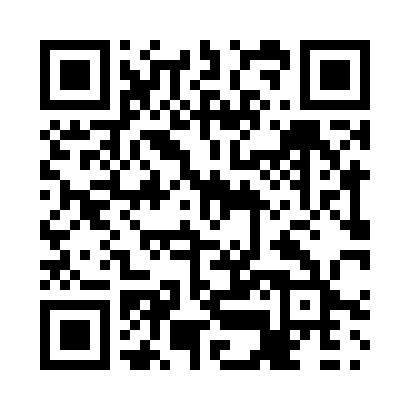 Prayer times for Craigmyle, Alberta, CanadaWed 1 May 2024 - Fri 31 May 2024High Latitude Method: Angle Based RulePrayer Calculation Method: Islamic Society of North AmericaAsar Calculation Method: HanafiPrayer times provided by https://www.salahtimes.comDateDayFajrSunriseDhuhrAsrMaghribIsha1Wed4:015:591:266:348:5410:522Thu3:585:571:266:358:5610:553Fri3:555:551:266:368:5710:584Sat3:525:531:266:378:5911:015Sun3:495:521:266:389:0011:036Mon3:475:501:266:399:0211:067Tue3:445:481:256:409:0411:098Wed3:415:461:256:419:0511:129Thu3:385:451:256:429:0711:1510Fri3:355:431:256:439:0811:1711Sat3:345:411:256:439:1011:1812Sun3:335:401:256:449:1211:1913Mon3:325:381:256:459:1311:1914Tue3:315:371:256:469:1511:2015Wed3:315:351:256:479:1611:2116Thu3:305:341:256:489:1811:2217Fri3:295:321:256:499:1911:2218Sat3:285:311:256:509:2111:2319Sun3:285:301:266:519:2211:2420Mon3:275:281:266:519:2311:2521Tue3:275:271:266:529:2511:2522Wed3:265:261:266:539:2611:2623Thu3:255:251:266:549:2811:2724Fri3:255:241:266:559:2911:2825Sat3:245:231:266:559:3011:2826Sun3:245:211:266:569:3111:2927Mon3:235:201:266:579:3311:3028Tue3:235:191:266:589:3411:3029Wed3:235:191:276:589:3511:3130Thu3:225:181:276:599:3611:3231Fri3:225:171:277:009:3711:32